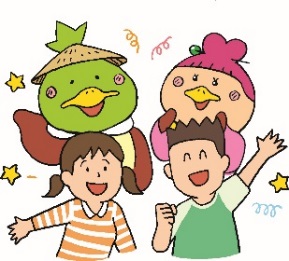 　≪おいしい減塩レシピⅢ≫　応募用紙　（２９年度）　　　　　　　　　　　　　　料理名料理名料理名材料（　　　　人分）分量　作り方塩分を工夫した所（例）酢を使って、しょうゆを減らした。氏名（ペンネームは任意）住所及び電話番号〒住所連絡先電話番号　（　　　　－　　　－　　　　　　）＊レシピ集には、氏名又はペンネームのみ記載し、住所は記載しません市外在住の人のみ勤務先又は学校名写真（イラスト）エネルギー量　  塩分量（わかる方でよいです）　　　　　　　　　　　　　　　　　　　　　　　　　　　　　　　　　　　　　　　　　　　ｋcal　　　　　ｇ写真（イラスト）エネルギー量　  塩分量（わかる方でよいです）　　　　　　　　　　　　　　　　　　　　　　　　　　　　　　　　　　　　　　　　　　　ｋcal　　　　　ｇ